Championship Show  Welsh Cardigan Club NederlandSunday the 22nd of October 2017 at HeterenJudge: Miss Eileen Eby (UK)Entry formBreed:  Welsh Corgi Cardigan                        Sex:_________________________________________________Name of the dog ___________________________________________________________________________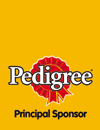 Titles _____________________________________________________________________________________Pedigree No. ______________________    Date of birth ____________________________ ________________Class__________________1. Baby class         (3-6 months)*2. Puppy class       (6-9 months)*3. Junior class       (9-18 months)5. Open class             (as from 15 months)6. Champion class**7. Veteran class         (as from 8 years)	4. Intermediate class   (15-24 months)        8. Breeders class      (as from 9 months)         *  cannot get a CAC**copy of statement of the ruling organization or copy championship must be included. If not enclosed the dog will be entered in the Open class.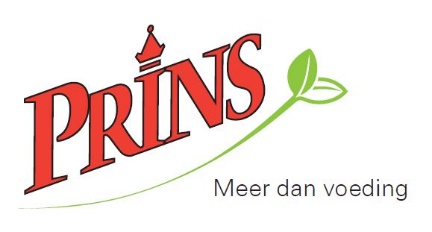 			           HoofdsponsorBreeder    ____________________________________________________________________________________Sire   ________________________________________________________________________________________Dame  _______________________________________________________________________________________Owner                               First name(s)_______________ _    Family name  ______________________________Co-owner                          First name(s) _______________      Family name  ______________________________Address  ________________________________________________________________ No. _________________Code and city    _______________________________________________________________________________Tel.__________________________           E-mail _____________________________________________________Forwarding address (only to be filled in in case of a different address)***Address _________________________________________      Code and city  _____________________________***In case of a forwarding address the person living there is co-responsible for the entry fee.